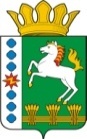 КОНТРОЛЬНО-СЧЕТНЫЙ ОРГАН ШАРЫПОВСКОГО РАЙОНАКрасноярского краяЗаключениена проект Постановления администрации Шарыповского района «О внесении изменений и дополнений в Постановление администрации Шарыповского района от 30.10.2013 № 843-п «Об утверждении муниципальной программы «Развитие культуры Шарыповского района»  (в ред. от 29.11.2018 № 826-п, от 06.05.2019 № 186-п, от 27.06.2019 № 276-п)12 сентября  2019 год 							              № 98Настоящее экспертное заключение подготовлено Контрольно – счетным органом Шарыповского района на основании ст. 157 Бюджетного  кодекса Российской Федерации, ст. 9 Федерального закона от 07.02.2011 № 6-ФЗ «Об общих принципах организации и деятельности контрольно – счетных органов субъектов Российской Федерации и муниципальных образований», ст. 15 Решения Шарыповского районного Совета депутатов от 20.09.2012 № 31/289р «О внесении изменений и дополнений в Решение Шарыповского районного Совета депутатов от 21.06.2012 № 28/272р «О создании Контрольно – счетного органа Шарыповского района» (в ред. от 20.03.2014 № 46/536р, от 25.09.2014 № 51/573р, от 26.02.2015 № 56/671р) и в соответствии со стандартом организации деятельности Контрольно-счетного органа Шарыповского района СОД 2 «Организация, проведение и оформление результатов финансово-экономической экспертизы проектов Решений Шарыповского районного Совета депутатов и нормативно-правовых актов по бюджетно-финансовым вопросам и вопросам использования муниципального имущества и проектов муниципальных программ» утвержденного приказом Контрольно-счетного органа Шарыповского района от 16.12.2013 № 29.Представленный на экспертизу проект Постановления администрации Шарыповского района «О внесении изменений и дополнений в приложение к Постановлению администрации Шарыповского района от 30.10.2013 № 843-п «Об утверждении муниципальной программы «Развитие культуры Шарыповского района»  (в ред. от 29.11.2018 № 826-п, от 06.05.2019 № 186-п, от 27.06.2019 № 276-п) направлен в Контрольно – счетный орган Шарыповского района 11 сентября  2019 года. Разработчиком данного проекта муниципальной программы является муниципальное казенное учреждение «Управление культуры  и муниципального архива» Шарыповского района.Основанием для разработки муниципальной программы является:- статья 179 Бюджетного кодекса Российской Федерации;- постановление администрации Шарыповского района от 30.07.2013 № 540-п «Об утверждении Порядка принятия решений о разработке муниципальных программ Шарыповского района, их формировании и реализации» (в ред. от 29.06.2015 № 407-п, от 05.12.2016 № 535-п);- распоряжение администрации Шарыповского района от 02.08.2013  № 258-р «Об утверждении перечня муниципальных программ Шарыповского района» (в ред. от 29.07.2014 № 293а-р, от 17.06.2016 № 235-р, от 01.08.2017 № 283-р, от 08.05.2018 № 171-р).Подпрограммами муниципальной программы являются:- подпрограмма 1 «Сохранение культурного наследия и поддержка народного творчества»;- подпрограмма 2 «Обеспечение условий реализации программы».- подпрограмма 3 «Развитие архивного дела в Шарыповском районе».Отдельные мероприятия муниципальной программы:Проведение культурно – массовых мероприятий на территории Шарыповского района.Цель муниципальной программы - создание условий для развития и реализации культурного и духовного потенциала населения  Шарыповского района.Мероприятие проведено 11-12 сентября  2019 года.В ходе подготовки заключения Контрольно – счетным органом Шарыповского района были проанализированы следующие материалы:- проект Постановления администрации Шарыповского района «О внесении изменений и дополнений в приложение к Постановлению администрации Шарыповского района от 30.10.2013 № 843-п «Об утверждении муниципальной программы «Развитие культуры Шарыповского района»;-  паспорт муниципальной программы «Развитие культуры Шарыповского района» (в ред. от 29.11.2018 № 826-п, от 06.05.2019 № 186-п, от 27.06.2019 № 276-п).Рассмотрев представленные материалы к проекту Постановления муниципальной программы «Развитие культуры Шарыповского района»  установлено следующее:В соответствии с проектом паспорта Программы происходит изменение по строке (пункту) «Ресурсное обеспечение муниципальной программы».После внесения изменений строка  будет читаться: Увеличение бюджетных ассигнований по муниципальной программе в 2019 году в сумме 9 061 813,00 руб. (2,48%), в том числе:- за счет средств краевого бюджета  в сумме 7 952 080,00 руб. или на 19,38%;- за счет средств районного бюджета  в сумме 1 039 543,00 руб. или на 0,55%;- за счет внебюджетных источников в сумме 70 190,00 руб. или на 5,38%.Вносятся изменения в подпрограмму 1 «Сохранение культурного наследия и поддержка народного творчества» по строке (пункту) «Объемы и источники финансирования подпрограммы». После внесения изменений строка будет читаться:Увеличение бюджетных ассигнований по подпрограмме 1 «Сохранение культурного наследия и поддержка народного творчества» в 2019 году в сумме 8 910 233,00 руб. (5,76%), в том числе:за счет средств краевого бюджета  в сумме 7 809 500,00 руб. или на 74,58%, из них:-  в сумме 1 784 732,00 руб. по мероприятию 2.1.5 «Средства на повышение размеров оплаты труда отдельным категориям работников бюджетной сферы края, в том числе для которых указами Президента РФ предусмотрено повышение оплаты труда за счет средств краевого бюджета» на повышение размеров оплаты труда работникам МБУ «МБ» Шарыповского района, с целью приведения в соответствие с Постановлением Администрации Шарыповского района от 24.06.2019 № 273-п «О внесении изменений в постановление администрации Шарыповского района от 29.01.2019 № 34-п «Об утверждении распределения и порядков предоставления в 2019 году краевой субсидии между главными распорядителями средств районного бюджета и поселениями, входящими в состав Шарыповского района на частичное финансирование (возмещение) расходов на региональные выплаты и выплаты, обеспечивающие уровень заработной платы работников бюджетной сферы не ниже размера минимальной заработной платы (минимального размера оплаты труда)»; - в сумме 6 015 768,00 руб. по мероприятию 3.3.2 «Средства на повышение размеров оплаты труда отдельным категориям работников бюджетной сферы края, в том числе для которых указами Президента РФ предусмотрено повышение оплаты труда за счет средств краевого бюджета» на повышение размеров оплаты труда работникам МБУК «ЦКС»  Шарыповского района, с целью приведения в соответствие с Постановлением Правительства края от 15.07.2019 № 356-п «О внесении изменений в постановление Правительства Красноярского края от 28.12.2018г. № 791-п «Об утверждении распределения и порядков предоставления в 2019 году субсидий бюджетам муниципальных образований Красноярского края на частичное финансирование (возмещение) расходов на повышение размеров оплаты труда отдельным категориям работников бюджетной сферы Красноярского края, для которых указами Президента Российской Федерации предусмотрено повышение оплаты труда».за счет средств районного бюджета  в сумме 1 039 543,00 руб. или на 0,55%, с целью приведения в соответствие с Решением районного Совета депутатов № 38/320р от 27.06.2019 «О внесении изменений и дополнений» в Решение Шарыповского районного Совета депутатов от 06.12.2018 № 32/286р «О районном бюджете на 2019 год и плановый период 2020-2021 годы», из них:- в сумме 266 545,00 руб. по мероприятию  3.4.13 «Осуществление (возмещение) расходов, направленных на развитие и повышение качества работы муниципальных учреждений, предоставление новых муниципальных услуг, повышение их качества»  для обеспечения муниципальной доли финансирования на капитальный ремонт кровли филиала Парнинской ЦКС и структурного подразделения д. Гляден филиала Холмогорской ЦКС МБУК "ЦКС" Шарыповского района;            - в сумме 307 830,00 руб. добавлено новое мероприятие 3.4.14 «Текущий ремонт системы отопления в структурном подразделении с. Никольское филиала Родниковская ЦКС МБУК "ЦКС" Шарыповского района за счет средств районного бюджета»;            -  в сумме 194 928,00 руб. добавлено новое мероприятие 3.4.15 «Разработка и корректировка проектно-сметной документации на проведение капитального ремонта кровли зданий структурного подразделения д. Гляден филиала Холмогорскя ЦКС и филиала Парнинская ЦКС МБУК "ЦКС" Шарыповского района за счет средств районного бюджета»;             -  в сумме 24000,00 руб. добавлено новое мероприятие 3.4.16 «Проведение государственной экспертизы по проверке сметной стоимости проектно-сметной документации на проведение капитального ремонта кровли в структурном подразделении д. Гляден филиала Холмогорскя ЦКС и филиала Парнинская ЦКС МБУК "ЦКС" Шарыповского района за счет средств районного бюджета»;            -  в сумме 246 240,00 руб. добавлено новое мероприятие 3.4.17 «Текущий ремонт входной группы здания филиала Парнинской ЦКС МБУК "ЦКС" Шарыповского района за счет средств районного бюджета». за счет внебюджетных источников в сумме 70 190,00 руб. или на 8,55%, в соответствии с договором пожертвования от 21.02.2019 № ПП/ГК-Шп-02/18 заключенным между Благотворительной организацией Фонд «Центр социальных программ» и МБУК «ЦКС» Шарыповского района, из них:- добавлено новое  мероприятие 2.3 «Обеспечение деятельности (оказание услуг) подведомственных учреждений за счет средств приносящий доход деятельности» на сумму 20 190,00 руб. на реализацию проекта «Детская площадка в цвету»  учреждением  МБУ «МБ»  Шарыповского района;- увеличены ассигнования по  мероприятию 3.2 « Обеспечение деятельности (оказание услуг) подведомственных учреждений за счет средств от приносящей доход деятельности» на сумму 50 000,00 руб. на реализацию  проекта Мобильный кукольный театр «Театр волшебных кукол» учреждением МБУК «ЦКС» Шарыповского района.Перераспределены бюджетные ассигнований по подпрограмме 1 «Сохранение культурного наследия и поддержка народного творчества»:- в сумме 144,44 руб. с мероприятия  2.1.2 «Поддержка отрасли культуры (комплектование книжных фондов библиотек)  за счет средств районного бюджета» на мероприятие 2.1.1 «Обеспечение деятельности (оказание услуг) подведомственных учреждений за счет средств районного бюджета»  для обеспечения муниципальной доли финансирования на комплектование книжных фондов в полном объеме, в соответствии с соглашением о предоставлении муниципальному образованию Красноярского края из краевого бюджета от  15.05.2019 № 189 между  Администрацией Шарыповского района и Министерством культуры Красноярского края;           - изменение наименования мероприятия 2.1.2 «Поддержка отрасли культуры (комплектование книжных фондов библиотек)  за счет средств районного бюджета» на наименование «Комплектование книжных фондов библиотек муниципальных образований Красноярского края» и перераспределение на него с мероприятия 2.1.6 «Комплектование книжных фондов библиотек муниципальных образований Красноярского края» за счет средств краевого бюджета в сумме 356 092,12 руб., в соответствии с соглашением о предоставлении муниципальному образованию Красноярского края из краевого бюджета от  15.05.2019 № 189 между  Администрацией Шарыповского района и Министерством культуры Красноярского края, Мероприятие 2.1.6 исключить.;            -  изменение наименования мероприятия 2.1.3 «Поддержка отрасли культуры  за счет средств федерального бюджета» на наименование «Поддержка отросли культуры» и перераспределение на него с мероприятия 2.1.4 «Поддержка отрасли культуры  за счет краевого бюджета» за счет средств краевого бюджета в сумме 58 407,88 руб., с мероприятия 2.1.7 «Поддержка отрасли культуры» за счет средств районного бюджета в сумме 17 057,53 руб., в соответствие с соглашением о предоставлении субсидии из бюджета субъекта Российской Федерации местному бюджету  от 15.05.2019 № 04658000-1-2019-006 между  Администрацией Шарыповского района и Министерством культуры Красноярского края. Мероприятие 2.1.7 исключить.;               -  изменение наименования мероприятия 2.1.4 «Поддержка отрасли культуры  за счет краевого бюджета» на наименование «Поддержка отрасли культуры  за счет средств федерального бюджета» и перераспределение на него с мероприятия 2.1.3. «Поддержка отрасли культуры  за счет средств федерального бюджета» за счет средств федерального бюджета в сумме 100 000,00 руб. на поддержку лучших муниципальных учреждений культуры, в соответствие с соглашением о предоставлении иного межбюджетного трансферта муниципальному образованию Красноярского края из краевого бюджета на государственную поддержку лучших муниципальных учреждений культуры, находящихся на территории сельских поселений Красноярского края, и их работников от 08.05.2019 № 04658000-1-2019-004 между  Администрацией Шарыповского района и Министерством культуры Красноярского края.Вносятся изменения в подпрограмму 2 «Обеспечение условий реализации программы» по строке (пункту) «Объемы и источники финансирования подпрограммы». После внесения изменений строка будет читаться:Увеличение бюджетных ассигнований по подпрограмме 2 «Обеспечение условий реализации программы» в 2019 году за счет средств краевого бюджета  в сумме 42 343,00 руб. (024%), на мероприятие 1.3. «Региональные выплаты и выплаты, обеспечивающие уровень заработной платы работников бюджетной сферы не ниже размера минимальной заработной платы (минимального размера оплаты труда) за счет средств краевого бюджета» на обеспечение установленного минимального размера оплаты труда работникам  МКУ «УК и МА» Шарыповского района, в соответствие с Постановлением Администрации Шарыповского района от 24.06.2019 № 273-п «О внесении изменений в постановление администрации Шарыповского района от 29.01.2019г. № 34-п «Об утверждении распределения и порядков предоставления в 2019 году краевой субсидии между главными распорядителями средств районного бюджета и поселениями, входящими в состав Шарыповского района на частичное финансирование (возмещение) расходов на региональные выплаты и выплаты, обеспечивающие уровень заработной платы работников бюджетной сферы не ниже размера минимальной заработной платы (минимального размера оплаты труда).Перераспределены бюджетные ассигнования по подпрограмме 2 «Обеспечение условий реализации программы» по  мероприятию 1.1 «Руководство и управление в сфере установленных функций и полномочий, осуществляемых казенными учреждениями» с  вида расхода «112»  в сумме 20 000,00 руб. и с вида расхода «244» в сумме 80 000,00 руб.,  на  вид расхода «853» в сумме 100 000,00 руб., для оплаты административного штрафа МКУ «УК и МА» Шарыповского района.На основании выше изложенного Контрольно – счетный орган Шарыповского района предлагает Администрации Шарыповского района утвердить изменения, вносимые в проект Постановления администрации Шарыповского района «О внесении изменений в постановление администрации Шарыповского района от 30.10.2013 № 843-п «Об утверждении  муниципальной программы «Развитие культуры Шарыповского района» (в ред. от 29.11.2018 № 826-п, от 06.05.2019 № 186-п, от 27.06.2019 № 276-п) .Председатель Контрольно – счетного органа							Г.В. СавчукРесурсное обеспечение муниципальной программы Предыдущая редакцияПредлагаемая редакция (проект Постановления)Ресурсное обеспечение муниципальной программы Общий объем бюджетных ассигнований на реализацию муниципальной программы  составляет 365 979 178,69 руб., в том числе по годам реализации:2014 год – 22 836 350,00 руб.;2015 год – 22 587 251,39 руб.;2016 год – 20 257 134,61 руб.;2017 год – 41 506 800,18 руб.;2018 год – 77 919 786,69 руб.;2019 год – 68 536 955,82 руб.;2020 год – 56 167 450,00 руб.;2021 год – 56 167 450,00 руб.за счет средств:федерального бюджета 2 463 415,68 руб., из них:2014 год – 0,00 руб.;2015 год – 199 200,00 руб.;2016 год – 122 700,00 руб.;2017 год – 671 213,80 руб.;2018 год – 1 348 201,88 руб.;2019 год – 122 100,00 руб.;2020 год – 0,00 руб.;2021 год – 0,00 руб.краевого бюджета 41 026 355,29 руб., из них:2014 год – 367 200,00 руб.;2015 год – 1 070 873,10 руб.;2016 год – 1 188 510,97 руб.;2017 год – 8 481 241,96 руб.;2018 год – 19 102 297,59 руб.;2019 год – 9 918 231,67 руб.;2020 год – 449 000,00 руб.;2021 год – 449 000,00 руб.районного бюджета 188 173 812,90 руб., из них:2014 год – 12 806 900,00 руб.;2015 год – 10 990 367,29 руб.;2016 год – 9 672 868,51 руб.;2017 год – 19 509 097,34 руб.;2018 год – 19 805 555,61 руб.;2019 год – 40 315 124,15 руб.;2020 год – 37 536 950,00 руб.;2021 год – 37 536 950,00 руб.  бюджетов поселений 133 010 059,82 руб., из них:2014 год – 9 644 800,00 руб.;2015 год – 10 323 811,00 руб.;2016 год – 9 270 055,13 руб.;2017 год – 12 660 162,08 руб.;2018 год – 37 387 231,61 руб.;2019 год – 17 908 000,00 руб.;2020 год – 17 908 000,00 руб.;2021 год – 17 908 000,00 руб.внебюджетные источники 1 305 535,00 руб., из них:2014 год – 17 450,00 руб.;2015 год – 3 000,00 руб.;2016 год – 3 000,00 руб.;2017 год – 185 085,00 руб.;2018 год – 276 500,00 руб.;2019 год – 273 500,00 руб.;2020 год – 273 500,00 руб.;2021 год – 273 500,00 руб.Общий объем бюджетных ассигнований на реализацию муниципальной программы  составляет 375 040 991,69 руб., в том числе по годам реализации:2014 год – 22 836 350,00 руб.;2015 год – 22 587 251,39 руб.;2016 год – 20 257 134,61 руб.;2017 год – 41 506 800,18 руб.;2018 год – 77 919 786,69 руб.;2019 год – 77 598 768,82 руб.;2020 год – 56 167 450,00 руб.;2021 год – 56 167 450,00 руб.за счет средств:федерального бюджета 2 463 415,68 руб., из них:2014 год – 0,00 руб.;2015 год – 199 200,00 руб.;2016 год – 122 700,00 руб.;2017 год – 671 213,80 руб.;2018 год – 1 348 201,88 руб.;2019 год – 122 100,00 руб.;2020 год – 0,00 руб.;2021 год – 0,00 руб.краевого бюджета 48 978 435,29 руб., из них:2014 год – 367 200,00 руб.;2015 год – 1 070 873,10 руб.;2016 год – 1 188 510,97 руб.;2017 год – 8 481 241,96 руб.;2018 год – 19 102 297,59 руб.;2019 год – 17 870 311,67 руб.;2020 год – 449 000,00 руб.;2021 год – 449 000,00 руб.районного бюджета 189 213 355,90 руб., из них:2014 год – 12 806 900,00 руб.;2015 год – 10 990 367,29 руб.;2016 год – 9 672 868,51 руб.;2017 год – 19 509 097,34 руб.;2018 год – 19 805 555,61 руб.;2019 год – 41 354 667,15 руб.;2020 год – 37 536 950,00 руб.;2021 год – 37 536 950,00 руб.  бюджетов поселений 133 010 059,82 руб., из них:2014 год – 9 644 800,00 руб.;2015 год – 10 323 811,00 руб.;2016 год – 9 270 055,13 руб.;2017 год – 12 660 162,08 руб.;2018 год – 37 387 231,61 руб.;2019 год – 17 908 000,00 руб.;2020 год – 17 908 000,00 руб.;2021 год – 17 908 000,00 руб.внебюджетные источники 1 375 725,00 руб., из них:2014 год – 17 450,00 руб.;2015 год – 3 000,00 руб.;2016 год – 3 000,00 руб.;2017 год – 185 085,00 руб.;2018 год – 276 500,00 руб.;2019 год – 343 690,00 руб.;2020 год – 273 500,00 руб.;2021 год – 273 500,00 руб.Объемы и источники финансирования подпрограммыПредыдущая редакция подпрограммы 1Предлагаемая редакция подпрограммы 1 (проект Постановления)Объемы и источники финансирования подпрограммыОбщий объем бюджетных ассигнований на реализацию подпрограммы составляет в сумме 154 786 051,82 руб., в том числе по годам реализации:2019 год – 56 138 041,82 руб.;2020 год – 47 893 405,00 руб.;2021 год – 47 893 405,00 руб.за счет средств:федерального бюджета 122 100,00 руб., из них:2019 год – 122 100,00 руб.;2020 год – 0,00 руб.;2021 год – 0,00 руб.краевого бюджета 10 458 262,67 руб., из них:2019 год – 9 626 462,67 руб.;2020 год – 415 900,00 руб.;2021 год – 415 900,00 руб.районного бюджета 89 661 189,15 руб., из них:2019 год – 31 069 179,15 руб.;2020 год – 29 296 005,00 руб.;2021 год – 29 296 005,00 руб. бюджетов поселений 53 724 000,00 руб., из них:2019 год – 17 908 000,00 руб.;2020 год – 17 908 000,00 руб.;2021 год – 17 908 000,00 руб.внебюджетные источники 820 500,00 руб., из них:2019 год – 273 500,00 руб.;2020 год – 273 500,00 руб.;2021 год – 273 500,00 руб.Общий объем бюджетных ассигнований на реализацию подпрограммы составляет в сумме 163 696 284,82 руб., в том числе по годам реализации:2019 год – 67 909 474,82 руб.;2020 год – 47 893 405,00 руб.;2021 год – 47 893 405,00 руб.за счет средств:федерального бюджета 122 100,00 руб., из них:2019 год – 122 100,00 руб.;2020 год – 0,00 руб.;2021 год – 0,00 руб.краевого бюджета 18 258 762,67 руб., из них:2019 год – 17 426 962,67 руб.;2020 год – 415 900,00 руб.;2021 год – 415 900,00 руб.районного бюджета 90 700 732,15 руб., из них:2019 год – 32 108 722,15 руб.;2020 год – 29 296 005,00 руб.;2021 год – 29 296 005,00 руб. бюджетов поселений 53 724 000,00 руб., из них:2019 год – 17 908 000,00 руб.;2020 год – 17 908 000,00 руб.;2021 год – 17 908 000,00 руб.внебюджетные источники 890 690,00 руб., из них:2019 год – 343 690,00 руб.;2020 год – 273 500,00 руб.;2021 год – 273 500,00 руб.Объемы и источники финансирования подпрограммыПредыдущая редакция подпрограммы 2Предлагаемая редакция подпрограммы 2 (проект Постановления)Объемы и источники финансирования подпрограммыОбщий объем бюджетных ассигнований на реализацию подпрограммы составляет в сумме 17 821 041,00 руб., в том числе по годам реализации:2019 год – 6 026 991,00 руб.;2020 год – 5 897 025,00 руб.;2021 год – 5 897 025,00 руб.за счет средств:краевого бюджета 45 966,00 руб., из них:2019 год – 45 966,00 руб.;2020 год – 0,00 руб.;2021 год – 0,00 руб.районного бюджета 17 775 075,00 руб., из них:2019 год – 5 981 025,00 руб.;2020 год – 5 897 025,00 руб.;2021 год – 5 897 025,00 руб. Общий объем бюджетных ассигнований на реализацию подпрограммы составляет в сумме 17 863 384,00 руб., в том числе по годам реализации:2019 год – 6 069 334,00 руб.;2020 год – 5 897 025,00 руб.;2021 год – 5 897 025,00 руб.за счет средств:краевого бюджета 88 309,00 руб., из них:2019 год – 88 309,00 руб.;2020 год – 0,00 руб.;2021 год – 0,00 руб.районного бюджета 17 775 075,00 руб., из них:2019 год – 5 981 025,00 руб.;2020 год – 5 897 025,00 руб.;2021 год – 5 897 025,00 руб. 